SHIBU 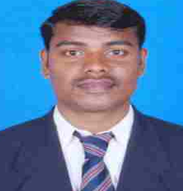 SHIBU.339392@2freemail.com  An accomplished & knowledgeable professional aiming for assignments as Senior System Administrator with an organization of high repute; preferably in IT industryCORE COMPETENCIES Undertaking installation, configuration, administration, backup & recovery, applying database patches, up gradation, etc.Establishing environment by managing system configuration, directing system installation, documenting & enforcing system standardsDevising strategies for disaster recovery management including planning and designing servers for back-up and recoveryResolving problems in server, monitoring servers and making daily check list & reportsHandling activities related to remote troubleshooting and fault finding, if issues occur upon initial installationExtending high-end technical support for various servers and ensuring high customer satisfaction levels through prompt redressal of their problemsInstalling / configuring and managing Windows Server and Configuring CISCO RoutersResponsible for handling antivirus malware and spyware quarantine issueMonitoring network maintenance activities and ensuring prompt troubleshooting of network problems to achieve maximum network uptimeWORK EXPERIENCEAug’10 – Till Date: Dormakaba FZE, UAE as IT Tech SupportRole:Overseeing Windows Servers 2003, 2008, 2012 and Active Directory based environment with 250+ users Undertaking activities related to:Installation & configuration of SAGE ACCPAC; setup and configuration of ACCPAC client in user’s machineSetting up company & system database and advance security settingsUser Administrations (create, delete & maintain); SAP client installation & configuration and SAPGUI troubleshooting & maintenance/upgrades/installationsCreating and maintaining users, security group and user’s authenticationLooking after:Microsoft Server Tools (Active Directory, DHCP, DNS) Creation of users and administering the group policies (GPO)Password and identity managementSQL server daily backup, error identify and rectification between the interfacesBuilding & managing users in office 365; identifying & resolving technical issues relating to office 365Administering activities like:Installation and configuration of storage management hardware and software infrastructureTroubleshooting issues and delivering resolution for storage hardware & softwareMaintain proper backup schedule, restore and recover data as requestedUser creation & modification; out breaker protection & event managementInstallation and maintenance of Citrix Remote Application ServerResponsible for:Maintaining content filter and spam filterHandling network server base antivirus solutions and managing client systemsSupervising Salesforce CRM and Service Max Application ManagementHighlights:Served as an active part of a 3-member team in implementing Corporate Network for DORMAKABA in MENA regionFunctioned as team member in ISO and PACE implementation in organizationApr’09 – Jul’10: AAA-Contractors (Ras Al Kaimah), UAE as IT AdministratorRole:Accountable for:Managing and maintaining Windows Servers 2003 and Active Directory based Environment with 120+ usersMaintaining Telephone Panasonic, NEC PABX Systems and software installation dump with latest updatesUpdating anti-virus updates, doing regular windows patch updateExecuting Remote Desktops Tools (LogMeIn & TeamViewer) Looked after:Configuration & troubleshooting client mail software’s like Microsoft Outlook & POP3Wireless Connection in Laptop for Guest Users, Managers and DirectorsWindows operating system; server hardware components as per requirementInstallation & troubleshooting Printer (HP, Xerox, Utax and Zebra Label printer)File server maintenance, symantec endpoint protection and backup & restore using Windows toolMonitored backup and disaster recovery operationsNov’07 – Mar’09: Amana-Contractors (RAK), UAE as IT AdministratorRole:Handled Windows Servers 2003 and Active Directory based Environment with 80+ usersAccountable for:Configuring and troubleshooting client mail software’s like Microsoft Outlook with Exchange ServerImplementing Remote desktops tools (LogMeIn, TeamViewer)EDUCATIONB.E. (Computer Science & Engineering) from Anna University in 2006PROFESSIONAL ENHANCEMENTSMCP (Microsoft Certified Professional)CCNA (Cisco Certified Network Associate)TECHNICAL SKILLSWell versed with:Configuring IP Addressing, Sub Netting & VLSM ConceptsRouting Protocols:  RIP V1, RIP V2, IGRP, EIGRP and OSPFCabling Standards:  Crossover, Straight Through and Rollover Cables Switching Concepts:  STP, VLAN and ACCESS-LISTSConversant with:Microsoft Office 365 and Microsoft ServerACCPAC and SAPMobile ManagementNAS & File serverMDEMON Exchange server Network Server base Antivirus solutions and Managing Client SystemsSalesforce CRM and Service Max Application ManagementCitrix Remote Application Server PERSONAL DETAILSDate of Birth:			5th January 1985Address:		Jebel Ali, Dubai, UAELanguage Known:			English, Tamil, Malayalam and HindiSKILLS SETPROFILE SUMMARYInstallation & Configuration Technical SupportRepair & MaintenanceTroubleshootingBackup & RecoveryLiaison & coordination Team Management A competent professional with 9 years of experience in Systems Administration and Networking OperationsExpertise in designing, installing & maintaining IT systems and network managementSound knowledge of data backup operations along with proven success in areas of backup planning, design & implementation, execution and disaster recoveryProficient in imparting training on Salesforce and Service Max ApplicationSkilled in managing entire IT operations with experience in setting up / maintaining servers & server devices administrationExperience in ensuring configurations & data backup of services and implementing recovery from disasterGained significant exposure of working in AirWatch Console, MAC OS & iOSAn effective communicator with good analytical, interpersonal, planning and problem solving skills